This week we learned the letters F,f and N,n. The alphafriends were Fifi Fish and Nyle Noodle. Our high-frequency words were see and a. We read books with these words and wrote sentences in our journals. We talked about the importance of spaces between words when we read and write. We practiced counting the number of words in some sentences.Your child should be able to identify the following words:I   like   the   and   see   a* * * * * * * * * * * * * * * * *Throughout the week we have opportunities to practice independent reading. Our goal is to build stamina to be able to Read-to-Self for several minutes uninterrupted. 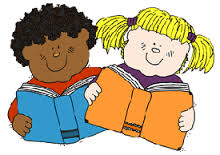 Next week the kindergarten classes will continue conducting the Phonological Awareness Literacy Screening. The PALS screener checks students on their letter and sound identification, rhyming, sounding out of words, and tracking (pointing to the words). PALS will be conducted again in the spring to show student growth.* * * * * * * * * * * * * * * * *  In Math we practiced writing numbers correctly.We also worked on putting the numbers 1-9 in order. We learned about sorting objects by their attributes (large, small, thick, thin). Some of us sorted the objects by color and others sorted by shape.Please help your child learn his/her eight digit student ID number. This is their username and password to login on the computers in the lab. Knowing this number will help your child get on the computer faster and ultimately spend more time on the lesson.  Several students have asked about using abcya.com at home. This is a free program you can access from the Jeffery website under Web Resources. No password is needed.Each month schools are required to do a fire drill. We practice how to exit the building quietly and safely. Over the next several weeks students will be learning about ALiCE. This week we learned what happens during a lockdown. We practice the safety drill much like a fire drill and tornado drill.  * * * * * * * * * * * * * * * * *  Dates to Remember:Sunday, October 8th 	Jeffery Color RunFriday, October 13th	Scholastic Book Order due	Spirit Day (Wear Jeffery colors, popcorn is 50 cents/bag)Monday, October 16th	Jerry Smith Pumpkin Farm field tripFriday, October 20th   Fall Fest 5:30-8:00 pmWed-Fri, October 25th-27th   Parent-Teacher ConferencesHave a wonderful weekend!**Calendar of events on back**